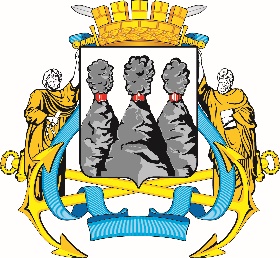 Ленинская ул., д. 14, Петропавловск-Камчатский, 683000Тел. (4152)30-25-80 (2450), факс (4152)42-52-29, e-mail: duma@pkgo.ru, duma.pkgo.ru ПРОТОКОЛ № 7заседания Комиссии Городской Думы Петропавловск-Камчатского городского округа по наградам19.06.2023г. Петропавловск-Камчатский,ул. Ленинская, д. 14, зал № 429Время начала: 1530 часовВремя окончания: 1538 часовКто за то, чтобы начать работу Комиссии?Голосовали: «ЗА» - 5, единогласно.Решение принято.ПОВЕСТКА ДНЯ:1. О награждении Почетными грамотами Городской Думы Петропавловск-Камчатского городского округаДокладчик: Лиманов Андрей Сергеевич2. О награждении Благодарностями председателя Городской Думы Петропавловск-Камчатского городского округаДокладчик: Лиманов Андрей Сергеевич3. Разное.Голосование за принятие повестки дня за основу«ЗА» - 5, единогласно.Председатель Комиссии собирает предложения и дополненияк повестке дняГолосование за принятие повестки дня в целом«ЗА» - 5, единогласно.ГОРОДСКАЯ ДУМАПЕТРОПАВЛОВСК-КАМЧАТСКОГОГОРОДСКОГО ОКРУГАКОМИССИЯ ГОРОДСКОЙ ДУМЫ ПЕТРОПАВЛОВСК-КАМЧАТКОГО ГОРОДСКОГО ОКРУГА ПО НАГРАДАМПредседательствующий:Председательствующий:Председательствующий:Лиманов А.С.-председатель Комиссии Городской Думы Петропавловск-Камчатского городского округа по наградам (далее – Комиссия), депутат Городской Думы Петропавловск-Камчатского городского округа по единому муниципальному избирательному округу, председатель Городской Думы Петропавловск-Камчатского городского округа.Присутствовали:Присутствовали:Присутствовали:Гаврилов С.В.-член Русского географического общества, член Союза журналистов России, писатель, краевед;Гераскина Л.С.-секретарь Комиссии, консультант отдела организационной и кадровой работы управления организационно-правового обеспечения работы аппарата Городской Думы Петропавловск-Камчатского городского округа;Походий С.М.-депутат Городской Думы Петропавловск-Камчатского городского округа по единому муниципальному избирательному округу;Сароян С.А.-заместитель председателя Комиссии, депутат Городской Думы Петропавловск-Камчатского городского округа по избирательному округу № 8, заместитель председателя Городской Думы Петропавловск-Камчатского городского округа – председатель Комитета Городской Думы Петропавловск-Камчатского городского округа по бюджету, финансам и экономике.Отсутствовали:Отсутствовали:Отсутствовали:Белкина М.А.-депутат Городской Думы Петропавловск-Камчатского городского округа по единому муниципальному избирательному округу;Витер И.В.-заслуженный работник культуры Российской Федерации, Почетный гражданин города Петропавловска-Камчатского, краевед, историк;Лесков А.С.-заместитель председателя Комиссии, депутат Городской Думы Петропавловск-Камчатского городского округа по избирательному округу № 5, заместитель председателя Городской Думы Петропавловск-Камчатского городского округа;Павленко Д.А.-депутат Городской Думы Петропавловск-Камчатского городского округа по избирательному округу № 2;Шутова К.В.-советник отдела организационной и кадровой работы управления организационно-правового обеспечения работы аппарата Городской Думы Петропавловск-Камчатского городского округа.Присутствовали работники аппарата Городской Думы Петропавловск-Камчатского городского округа:Присутствовали работники аппарата Городской Думы Петропавловск-Камчатского городского округа:Присутствовали работники аппарата Городской Думы Петропавловск-Камчатского городского округа:Глуховский Д.В.-руководитель аппарата Городской Думы Петропавловск-Камчатского городского округа;Морозов А.А.-начальник отдела организационной и кадровой работы управления организационно-правового обеспечения работы аппарата Городской Думы Петропавловск-Камчатского городского округа.1. СЛУШАЛИ:О награждении Почетными грамотами Городской Думы Петропавловск-Камчатского городского округа ВЫСТУПИЛИ:Лиманов А.С., Сароян С.А., Гаврилов С.В.РЕШИЛИ:1. Наградить Почетными грамотами Городской Думы Петропавловск-Камчатского городского округа: 1) за значительный вклад в развитие рыбной отрасли на территории Петропавловск-Камчатского городского округа, добросовестный труд, высокий уровень профессионализма и в связи с празднованием профессионального праздника «День рыбака» Кожушок Руслану Валерьевну – специалиста по кадрам акционерного общества «ЯМСы».2) за значительный вклад в развитие здравоохранения на территории Петропавловск-Камчатского городского округа, многолетний добросовестный труд, высокий уровень профессионализма и в честь профессионального праздника Дня медицинского работника следующих работников государственного бюджетного учреждения здравоохранения «Камчатская краевая больница им А.С. Лукашевского»:Артамонова Максима Михайловича – заместителя главного врача по медицинской части;Кислякова Андрея Геннадьевича – главного врача;Терешова Алексея Алексеевича – заведующего неврологическим отделением.3) за значительный вклад в развитие здравоохранения на территории Петропавловск-Камчатского городского округа, многолетний добросовестный труд, высокий уровень профессионализма и в честь профессионального праздника Дня медицинского работника следующих работников государственного бюджетного учреждения здравоохранения Камчатского края «Петропавловск-Камчатская городская поликлиника № 3»:Ануфрикову Марину Кузьминичну – главную медицинскую сестру;Зубкову Ольгу Александровну – главного врача.2. Секретарю Комиссии подготовить соответствующие постановления председателя Городской Думы Петропавловск-Камчатского городского округа о награждении Почетными грамотами Городской Думы Петропавловск-Камчатского городского округа.Решение принимается открытым голосованием:Голосовали: «за» - 5,«против» - 0,«воздержался» - 0.2. СЛУШАЛИ:О награждении Благодарностями председателя Городской Думы Петропавловск-Камчатского городского округаВЫСТУПИЛИ:Лиманов А.С.РЕШИЛИ:1. Наградить Благодарностями председателя Городской Думы Петропавловск-Камчатского городского округа:1) за особый вклад в развитие на территории Петропавловск-Камчатского городского округа военно-патриотического воспитания молодежи, активную гражданскую позицию следующих жителей Петропавловск-Камчатского городского округа:Булбанову Нелли Владимировну – преподавателя государственного бюджетного профессионального образовательного учреждения Камчатского края «Камчатский медицинский колледж»;Вдовенко Екатерину Андреевну – студента государственного бюджетного профессионального образовательного учреждения Камчатского края «Камчатский медицинский колледж»;Игнатова Максима Максимовича – студента государственного бюджетного профессионального образовательного учреждения Камчатского края «Камчатский медицинский колледж»;Коровашкину Светлану Владимировну – заместителя директора по учебно-методической работе государственного бюджетного профессионального образовательного учреждения Камчатского края «Камчатский медицинский колледж»;Машлыкину Оксану Владимировну – специалиста координационного центра федерального государственного бюджетного образовательного учреждения высшего образования «Камчатский государственный университет имени Витуса Беринга»;Хомидова Шахобиддина Гофиржона угли – студента государственного бюджетного профессионального образовательного учреждения Камчатского края «Камчатский медицинский колледж».2) за особый вклад в развитие здравоохранения на территории Петропавловск-Камчатского городского округа, многолетний добросовестный труд, высокий уровень профессионализма Спасовскую Светлану Сергеевну – врача-стоматолога-терапевта государственного бюджетного учреждения здравоохранения Камчатского края «Петропавловск-Камчатская городская стоматологическая поликлиника».2. Секретарю Комиссии подготовить соответствующие постановления председателя Городской Думы Петропавловск-Камчатского городского округа о награждении Благодарностями председателя Городской Думы Петропавловск-Камчатского городского округа.Решение принимается открытым голосованием:Голосовали: «за» - 5,«против» - 0,«воздержался» - 0.Председатель Комиссии Городской Думы Петропавловск-Камчатского городского округа по наградамА.С. ЛимановПротокол вела:консультант отдела организационной и кадровой работы управления организационно-правового обеспечения работы аппарата Городской Думы Петропавловск-Камчатского городского округаЛ.С. Гераскина